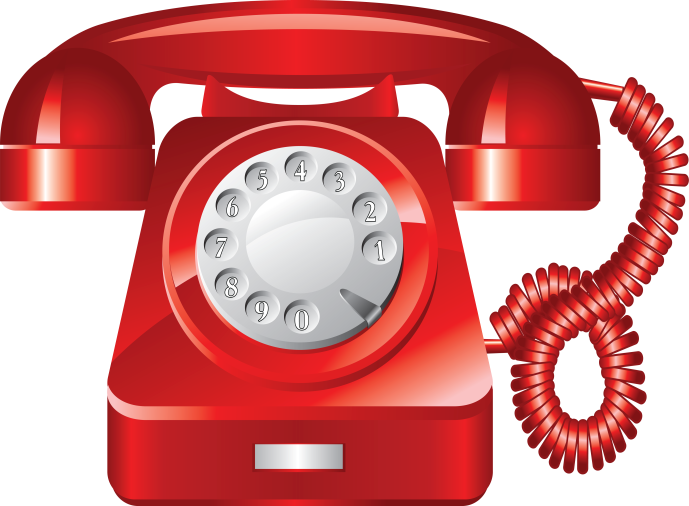 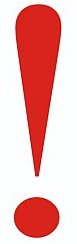 Министерство общего и профессиональногоОбразования Ростовской областиwww.rostobr.ru8 (863) 269-57-42Ростобрнадзорwww.rostobrnadzor.ru8 (863) 282-22-03Ростовский областной центр обработки информации в сфере образованияhttp://www.rcoi61.ru/8 (863) 238-17-81Отдел образования Администрации Егорлыкского районаwww.egroo81.narod.ru   ссылка «ГИА»8 (86370) 2-13-83МБОУ  Егорлыкская  СОШ №1www.egsosh1.ru   8 (86370) 21-1-39